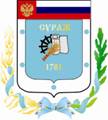 Контрольно-счетная палата Суражского муниципального района243 500, Брянская область, г. Сураж, ул. Ленина, 40, оф. 46 Тел. (48330) 2-11-45, E-mail: c.palata@yandex.ruЗаключениепо результатам экспертно-аналитического мероприятия  «Экспертиза исполнения  бюджета Нивнянского сельского поселения» за 9 месяцев 2020 года»г. Сураж                                                                                 3 ноября 2020 года1.  Основание для проведения экспертизы: Федеральный закон от 07.02.2011г. №6-ФЗ «Об общих принципах организации и деятельности контрольно-счетных органов субъектов Российской Федерации и муниципальных образований», Положение от 26.12.2014г. №59 «О Контрольно-счетной палате Суражского муниципального района», пункт 1.2.8 плана работы Контрольно-счетной палаты на 2020 год, приказ № 27 от 02.11.2020 года.2.  Цель экспертизы: информация о ходе исполнения бюджета Нивнянского сельского поселения за 9 месяцев  2020 года.3. Предмет экспертизы: отчет об исполнении бюджета Нивнянского сельского поселения за 9 месяцев 2020 года, утвержденный постановлением Нивнянской сельской администрации от 26.10.2020г.  №  44.Решением Нивнянского сельского Совета народных депутатов от 27.12.2019г. № 40 «О бюджете Нивнянского сельского поселения на 2020 год и на плановый период 2021 и 2022 годов» (далее - Решение о бюджете) на 2020 год утверждены основные характеристики бюджета:- общий объем доходов в сумме 2646,9 тыс. руб.;- общий объем расходов в сумме 3046,9 тыс. руб;- дефицит бюджета утвержден в сумме 400,0 тыс. рублей.В течение 9 месяцев 2020 года в бюджет Нивнянского сельского поселения 2 раза были внесены изменения (Нивнянского сельского Совета народных депутатов от 20.03.2020 года №46, от 31.08.20г. №51), где были утверждены основные характеристики бюджета:- общий объем доходов в сумме 2646,9 тыс. руб., увеличение к первоначально утвержденному бюджету составило 0,0 тыс. рублей, или 0,0%;- общий объем расходов в сумме 3230,2 тыс. руб., увеличение к первоначально утвержденному бюджету составило 183,3 тыс. рублей, или 6,0%;- дефицит бюджета утвержден в сумме 575,3 тыс. рублей, увеличение к первоначально утвержденному бюджету составило 175,3 тыс. рублей, или на 43,8%.Исполнение за 9 месяцев 2020 года согласно отчета об исполнении бюджета Нивнянского сельского поселения составило:- по доходам 1480,3 тыс. руб.;- по расходам 2046,8 тыс. руб., - дефицит бюджета составил в сумме 566,5 тыс. рублей.Основные параметры бюджета Нивнянского сельского поселения за 9 месяцев 2020 года представлены в таблице: тыс. рублейИсполнение за 9 месяцев 2020 года по доходам составило 55,8%, что на 2,0% (29,1 тыс. рублей) выше аналогичного периода прошлого года. Собственные доходы поселения за 9 месяцев 2020 года исполнены на  899,9 тыс. рублей, или 48,0% что на 26,6% (326,8 тыс. рублей) ниже исполнения прошлого года. Безвозмездные поступления исполнены на 74,2%, что выше исполнения соответствующего периода прошлого года в 2,6 раза (355,9 тыс. рублей). Исполнение  по расходам составило 63,4% от утвержденной росписи, что на 10,3%  (235,1 тыс. рублей) ниже, чем в аналогичном периоде 2019 года. Исполнение доходной части бюджета за 9 месяцев 2020 годаВ отчетном периоде исполнение доходной части бюджета сложилось в размере 55,8% от уточненного годового плана. Собственные доходы исполнены на 48,0% от уточненных плановых назначений, исполнение налоговых доходов составляет  48,2%, неналоговых доходов – 43,9%. Наибольшее исполнение сложилось по безвозмездным поступлениям -  74,2%.          Динамика поступления  и структура доходов района за 9 месяцев 2020 года  тыс. рублейВ общем объеме доходов, поступивших за 9 месяцев 2020 года, налоговые и неналоговые доходы составляют  899,9 тыс. рублей, или  60,8% в структуре доходов бюджета поселения. При формировании собственных доходов бюджета за 9 месяцев 2020 года наибольший удельный вес в структуре занимает земельный налог– 88,6% (797,6 тыс. рублей). Неналоговые доходы в структуре собственных доходов за 9 месяцев 2020 года составили 2,5% (22,4 тыс. рублей). Финансовая помощь из других бюджетов  получена  в сумме 580,4  тыс. рублей, или 39,21% в структуре доходов.  Наибольший удельный вес в структуре безвозмездных поступлений за 9 месяцев 2020 года занимают дотации  бюджетам  субъектов РФ  муниципальных образований – 89,6% (519,8 тыс. рублей). Налог на доходы физических лиц  за 9 месяцев 2020 года исполнен в объеме 75,5 тыс. рублей или 79,5% к уточненной бюджетной росписи. В структуре собственных доходов составляет 8,4%. Налога на имущество физических лиц за 9 месяцев 2020 года в бюджет поступило 4,3тыс. рублей (1,9% к уточненной бюджетной росписи). В структуре собственных доходов налог на имущество физических лиц составляет  0,5%. Земельный налог за 9 месяцев 2020 года поступил в бюджет в объеме 797,6 тыс. рублей (53,2% к уточненной бюджетной росписи). В структуре собственных доходов земельный налог составляет 88,6%.Единый сельскохозяйственный налог за 9 месяцев 2020 года  в бюджет не поступало.Государственной пошлины за 9 месяцев 2020 года в бюджет не поступало. Доходы от сдачи в аренду имущества, находящегося в оперативном управлении органов управления сельских поселений и созданных ими учреждений за 9 месяцев 2020 года поступили в бюджет в сумме 22,4 тыс. рублей (43,9% к уточненной бюджетной росписи). В структуре собственных доходов составляют 2,5%.Дотации за 9 месяцев 2020 года  поступали в бюджет в сумме 519,8 тыс. рублей (75,0% к уточненной бюджетной росписи). В структуре безвозмездных поступлений составляют  89,6%.Субвенции  бюджетам  субъектов РФ  муниципальных образований за 9 месяцев 2020 года поступили в бюджет в сумме 60,6 тыс. рублей (68,2% к уточненной бюджетной росписи). В структуре безвозмездных поступлений субвенции составляют 10,4%. Исполнение расходной части бюджета за 9 месяцев 2020 года Расходы бюджета за 9 месяцев 2020 года согласно годовой уточненной бюджетной росписи составили 3230,2 тыс. рублей,  исполнены в сумме 2046,8 тыс. рублей, или на 63,4%.  Исполнение бюджета производилось по 6 разделам бюджетной классификации. Наибольшее исполнение сложилось по разделу 05 «Национальная безопасность и правоохранительная деятельность» - 70,2%, наименьшее по разделу 10 «Социальная политика» – 59,1%. Отсутствует исполнение по разделу 04 «Национальная экономика». Анализ расходных обязательств по разделам бюджетной классификации и структура расходов  за 9 месяцев 2020 г.тыс.рублейНаибольший удельный вес за 9 месяцев 2020 года в структуре расходов приходится на раздел 01 «Общегосударственные вопросы» составил – 58,3%, наименьший удельный вес занимает раздел 10 «Социальная политика»  - 1,3%.Раздел 0100 «Общегосударственные вопросы» По данному разделу исполнение за 9 месяцев 2020 года составило 1192,7 тыс. рублей, или 61,0% от уточненной бюджетной росписи, удельный вес в общей сумме расходов составил  58,3%.  Исполнение производится по подразделам: Подраздел 01 04 «Функционирование Правительства РФ, высших  исполнительных органов государственной власти субъектов РФ, местных администраций». Средства используются на содержание Главы администрации поселения и аппарата сельской администрации.        Подраздел 01 06 «Обеспечение деятельности финансовых, налоговых и таможенных органов и органов финансового (финансово-бюджетного) надзора».  Средства используются на оплату переданных полномочий по осуществлению внешнего финансового контроля, в соответствии с заключенными Соглашениями. Подраздел 01 13 «Другие общегосударственные вопросы». Средства используются мероприятия по решению вопросов местного значения в соответствии с полномочиями поселений.         Раздел 02 00 «Национальная оборона»По данному разделу за 9 месяцев 2020 года исполнение составило 53,9 тыс. рублей или 60,6% от уточненной бюджетной росписи, удельный вес в общей сумме расходов бюджета составляет 2,6%. Средства используются по подразделу 02 03 «Мобилизационная и вневойсковая подготовка» на осуществление отдельных государственных полномочий по первичному воинскому учету. Раздел 03 00 «Национальная безопасность и правоохранительная деятельность»По данному разделу за 9 месяцев 2020 года исполнение составило 535,8 тыс. рублей или 70,2% от уточненной бюджетной росписи, удельный вес в общей сумме расходов бюджета составляет 26,2%. Средства используются по подразделу 03 10 «Обеспечение пожарной безопасности» на содержание пожарной команды по обеспечению пожарной безопасности.  Раздел 04 00 «Национальная экономика»По данному разделу за 9 месяцев 2020 года исполнение отсутствует. Средства используются по подразделу 0412 «Другие вопросы в области национальной экономики» на мероприятия по землеустройству и землепользованию.Раздел 05 00 «Жилищно-коммунальное хозяйство»По данному разделу исполнение за 9 месяцев 2020 года составило  237,7 тыс. рублей или 63,5% от уточненной бюджетной росписи, удельный вес в общей сумме расходов составил 11,6%. Средства используются по подразделу 05 03 «Благоустройство» на организацию электроснабжения населения, обеспечение оказания ритуальных услуг и содержание мест захоронения, создание социально-благоприятной среды, благоустройство.Раздел 10 00 «Социальная политика»По данному разделу за 9 месяцев 2020 года исполнение за 9 месяцев 2020 года составило  26,6 тыс. рублей или 59,1% от уточненной бюджетной росписи, удельный вес в общей сумме расходов составил 1,3%. Исполнение расходов производится по подразделу 10 01 «Пенсионное обеспечение» на выплату доплат к государственным пенсиям.Анализ источников финансирования дефицита бюджетаСогласно первоначального Решения о бюджете  Нивнянскго сельского поселения на 2020 год утвержден  дефицит сумме 400,0 тыс. рублей. С учетом изменений и дополнений, внесенных в Решение о бюджете в течении 9 месяцев 2020 года дефицит бюджета утвержден в объеме 575,3 тыс. рублей, при этом утверждены источники финансирования дефицита бюджета – изменение остатков на счетах по учету средств бюджета. Ограничения, предъявляемые к предельному размеру дефицита бюджета, установленные частью 3 статьи 92.1 Бюджетного кодекса РФ соблюдены.По данным отчета об исполнении бюджета за 9 месяцев 2020 года бюджет исполнен с дефицитом в объеме 566,5 тыс. рублей. Остаток на счете на 01.01.2020 г. составил – 575,3 тыс. рублей, на 01.07 2020г. – 8,8 тыс. рублей.                                                  Исполнение целевых программРешением Нивнянского сельского Совета народных депутатов от 27.12.2019г. №40 «О бюджете Нивнянского сельского поселения на 2020 год и плановый период 2021 и 2022 годов» были запланированы бюджетные ассигнования на реализацию 3 муниципальных целевых программ:- «Реализация полномочий органов местного самоуправления Нивнянского сельского поселения на 2020-2022 годы»;- «Управление муниципальными финансами Нивнянского сельского поселения на 2020-2022 годы»;- «Обеспечение пожарной безопасности Нивнянского сельского поселения на 2020-2022 годы».Общая сумма расходов по целевым программам утверждена (с учетом изменений) в размере 3224,7 тыс. рублей, что составляет 99,0% от общего объема расходов запланированных на 2020 год. (тыс. рублей)Кассовое исполнение по программам составило 2046,3 тыс. рублей, или 63,5% от уточненной бюджетной росписи. Наиболее высокое исполнение по программе  03 «Обеспечение пожарной безопасности Нивнянского сельского поселения на 2020-2022 годы»- 70,2%.Расходы, не отнесенные к муниципальным программам (непрограммные расходы) в 1 полугодии 2020 года, составили 0,5 тыс. рублей или 0,0% от общих расходов.Анализ квартальной бюджетной отчетности на предмет соответствия нормам законодательстваСостав представленной квартальной бюджетной отчетности содержит полный объем форм бюджетной отчетности, установленный Инструкцией №191н, утвержденной приказом Минфина России от 28.12.2010 года.Результаты анализа указанных форм бюджетной отчётности подтверждают их составление с соблюдением порядка, утверждённого Инструкциями №191н, а так же соответствие контрольных соотношений между показателями форм годовой бюджетной отчётности, проанализирована полнота и правильность заполнения форм бюджетной отчетности. Нарушений не установлено. Проверка соответствия отчета поселения бюджетной классификации Российской Федерации В рамках проведенного анализа исполнения бюджета поселения за              9 месяцев 2020 года проанализирована полнота и правильность заполнения приложений к отчету об исполнении бюджета Нивнянского сельского поселения за 9 месяцев 2020 года. Представленный отчет об исполнении бюджета поселения соответствует требованиям приказа Министерства финансов Российской Федерации от 08 июня 2018 года № 132н «О порядке формирования и применения кодов бюджетной классификации Российской Федерации, их структуре и принципах назначения». Выводы Проведенное экспертно-аналитическое мероприятие «Экспертиза исполнения бюджета Нивнянского сельского поселения за 9 месяцев 2020 года» позволяет сделать следующие выводы:1.В отчетном периоде плановый бюджет Нивнянского сельского поселения с учетом внесенных изменений составил:- общий объем доходов в сумме 2654,9 тыс. руб.;- общий объем расходов в сумме 3230,2 тыс. руб.;- дефицит бюджета утвержден в сумме 575,3 тыс. рублей.       2.   Результаты исполнения бюджета за 9 месяцев 2020 года составил:- по доходам 1480,3 тыс. руб. – 55,8%;- по расходам 2046,8 тыс. руб. – 63,4%, - дефицит бюджета составил 566,5 тыс. рублей.3. Кассовое исполнение по программам составило 2046,3 тыс. рублей, или 63,5% от уточненной бюджетной росписи. Наиболее высокое исполнение по программе  03 «Обеспечение пожарной безопасности Нивнянского сельского поселения на 2020-2022 годы»- 70,2%.      4. Отчет подготовлен в рамках полномочий Нивнянской сельской администрации Суражского района и удовлетворяет требованиям полноты отражения средств бюджета по доходам и расходам и источникам финансирования дефицита бюджета. Предложения Направить заключение Контрольно-счетной палаты главе Нивнянской сельской администрации с предложениями: 1. Принимать действенные меры по совершенствованию администрирования доходных источников.2. Принимать меры по своевременному исполнению мероприятий в рамках программ поселения.  3. Формирование отчетности производить в строгом соответствии с требованиями Инструкции о порядке составления и представления годовой, квартальной и месячной бюджетной отчетности об исполнении бюджетов бюджетной системы Российской Федерации, утвержденной приказом Минфина России от 28.12.2010 №191н.ПредседательКонтрольно-Счетной палаты                                     Суражского муниципального района                                   Н.В. ЖидковаНаименование показателяКассовое исполнение за 9 месяцев 2019гУточненная бюджетная роспись за  2020г.Кассовое исполнение за 9 месяцев 2020г.% исполнения к уточненной бюджетной росписиОтношение 1 кв.2020г. к 9 мес. 2019г., (+,-)Отношение 1 кв.2020г. к 9 мес. 2019г., %Доходы бюджета всего в т.ч.1451,22654,91480,355,829,1102,0Налоговые и неналоговые доходы1226,71873,0899,948,0-326,873,4Безвозмездные поступления224,5781,9580,474,2355,9258,5Расходы бюджета2281,93230,22046,863,4-235,189,7Дефицит (+), Профицит (-)-830,7-575,3-566,598,5264,268,2Наименование показателяУточнен-ная бюджетная роспись на 2020 годИспол-нение за 9 месяцев 2020 года% испол-нения к уточненной бюджетной росписиСтруктура% НАЛОГОВЫЕ И НЕНАЛОГОВЫЕ ДОХОДЫ                                       1873,0899,948,060,8 НАЛОГОВЫЕ ДОХОДЫ                                       1822,0877,548,297,5Налог на доходы  физических  лиц 95,075,579,58,4Налог на имущество физических лиц225,04,31,90,5Земельный налог1500,0797,653,288,6Единый сельскохозяйственный налог1,00,00,00,0Государственная пошлина0,00,00,00,0Задолженность и перерасчеты по отмененным налогам и сборам и иным обязательным платежам1,00,00,00,0НЕНАЛОГОВЫЕ ДОХОДЫ                                       51,022,443,92,5Доходы от сдачи в аренду имущества, находящегося в оперативном управлении51,022,443,92,5Доходы от продажи материальных и нематериальных активов0,00,00,00,0Прочие неналоговые доходы0,00,00,00,0БЕЗВОЗМЕЗДНЫЕ ПОСТУПЛЕНИЯ781,9580,474,239,2Дотации бюджетам субъектов РФ  и муниципальных образований693,0519,875,089,6Субсидии бюджетам субъектов РФ  и муниципальных образований0,00,00,00,0Субвенции  бюджетам  субъектов РФ  муниципальных образований88,960,668,210,4Итого:2654,91480,355,8100,0Наименование разделовРазделУточнен-ная бюджетная роспись на 2020 годИспол-нение за 9 месяцев 2020 года% испол-нения к уточненной бюджетной росписиСтруктура%Итого расходов:3230,22046,863,4100,0ОБЩЕГОСУДАРСТВЕННЫЕ ВОПРОСЫ011955,51192,761,058,3НАЦИОНАЛЬНАЯ ОБОРОНА0288,953,960,62,6НАЦИОНАЛЬНАЯ БЕЗОПАСНОСТЬ И ПРАВООХРАНИТЕЛЬНАЯ ДЕЯТЕЛЬНОСТЬ03763,5535,870,226,2НАЦИОНАЛЬНАЯ ЭКОНОМИКА043,00,00,00,0ЖИЛИЩНО-КОММУНАЛЬНОЕ ХОЗЯЙСТВО05374,4237,763,511,6СОЦИАЛЬНАЯ ПОЛИТИКА1045,026,659,11,3Наименование показателяУточнен-ная бюджет-ная роспись за 2020г.Кассовое испол-нение за 9 месяцев2020г.% испол-нения к уточненной бюджет-ной росписи01 «Реализация полномочий органов местного самоуправления Нивнянского сельского поселения на 2020-2022 годы»2372,41456,561,402 «Управление муниципальными финансами Нивнянского сельского поселения на 2020-2022 годы»88,953,960,603 «Обеспечение пожарной безопасности Нивнянского сельского поселения на 2020-2022 годы»763,5535,870,2Итого:3224,72046,363,5